Values for BASIC Proposal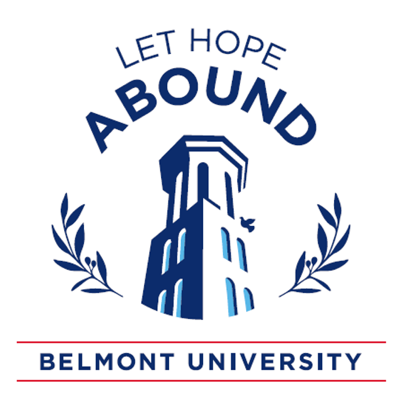 DevelopmentCore Concept: Enthusiasm without knowledge is not good. Key Quote:“The [Haiti] aid story is one of good intentions and bad policy, short-term fixes without a ground-breaking long game, Band-Aids over self-sufficiency.” – Jonathan KatzThree Primary PosturesONE: MUTUALITY — Do with, not for.Relational rather than transactionalLimit one-way giving to crisis situationsGet the right people in the planning process (particularly those being served)Prioritize needs of those with whom we will workConsider power dynamics at playTWO: HUMILITY — We all have something to learn.Seek to lay down impulse to be heroMove from “Savior” mentality to “Servant” mentality“Superiority disguised as a desire to serve is still superiority…” – Duane Elmer in Cross Cultural ServanthoodTHREE: PATIENCE — Build capacity, not dependency. Long-term development takes longer than we expectThe goal is eventually to not be neededConsider the Oath for Compassionate Helpers when moving quicklyOath for Compassionate HelpersI will seek not to do for others what they have the capacity to do for themselves.I will limit one-way giving to crises and seek always to find ways for legitimate exchange. I will seek ways to empower by hiring, lending, and investing and offer gifts sparingly.I will put the interests of those experiencing poverty above my own (or organizational) self- interests, even when it means setting aside my own agenda. I will listen carefully, even to what is not being said, knowing that unspoken feelings may contain essential clues to healthy engagement. Above all, to the best of my ability, I will do no harm. 